Average Rate of Change: Linear, Quadratic, and Exponential Functions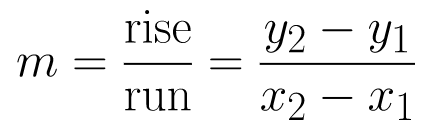 How to solve for Average rate of change:  Example 1: Find the average rate of change over the interval [-1, 2]a) y = 2x + 3			b) y = x2 – 1			c) y = 2x + 1Which functions has the greatest average rate of change over the interval [-1, 2]?Example 2: Find the average rate of change from x = 2 to x = 5 for each function.a) y = 2x + 3			b) y = x2 – 1			c) y = 2x + 1Which function has the greatest average rate of change from 2 to 5?Conclusion: In general, as x→ ∞, which function eventually grows at the fastest rate?Example 3: Find the average rate of change over the interval [-1, 2] for each continuous function displayed by the tables below.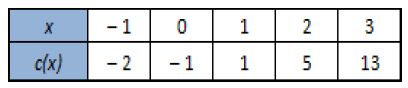 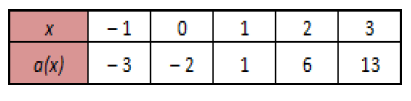 a) 				        b) 				       c) 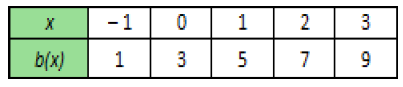 Which function has the greatest average rate of change?Example 4: Based on any interval of x in the table provided, which function will always have the greatest average rate of change?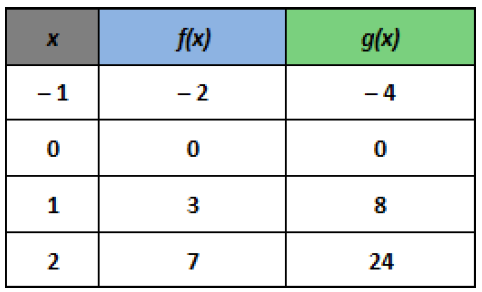 Example 5: Determine the average rate of change for each graph over the interval [1, 3].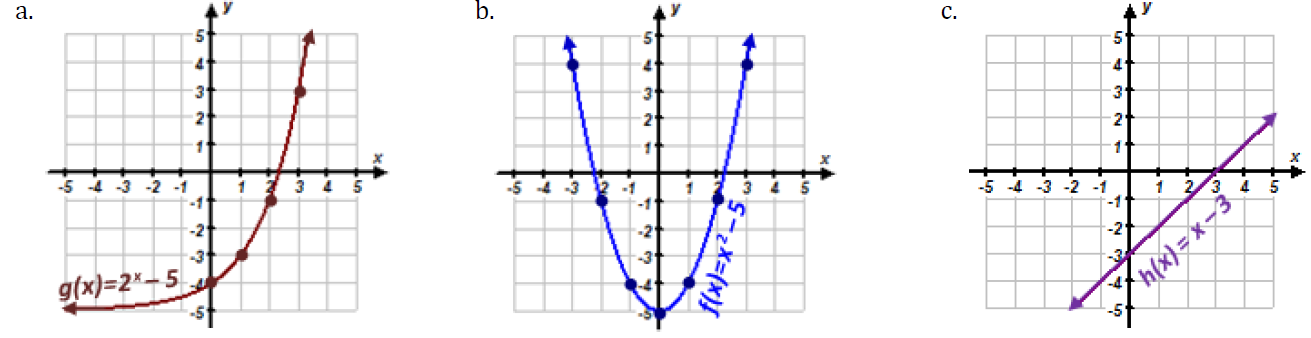          _____________________                  _____________________                     _____________________Can you determine which interval for x would produce the same average rate of change for all three functions?